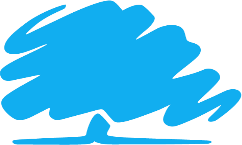 Nettleham Conservative BranchInvitation to a Supper Evening at The Black Horse, 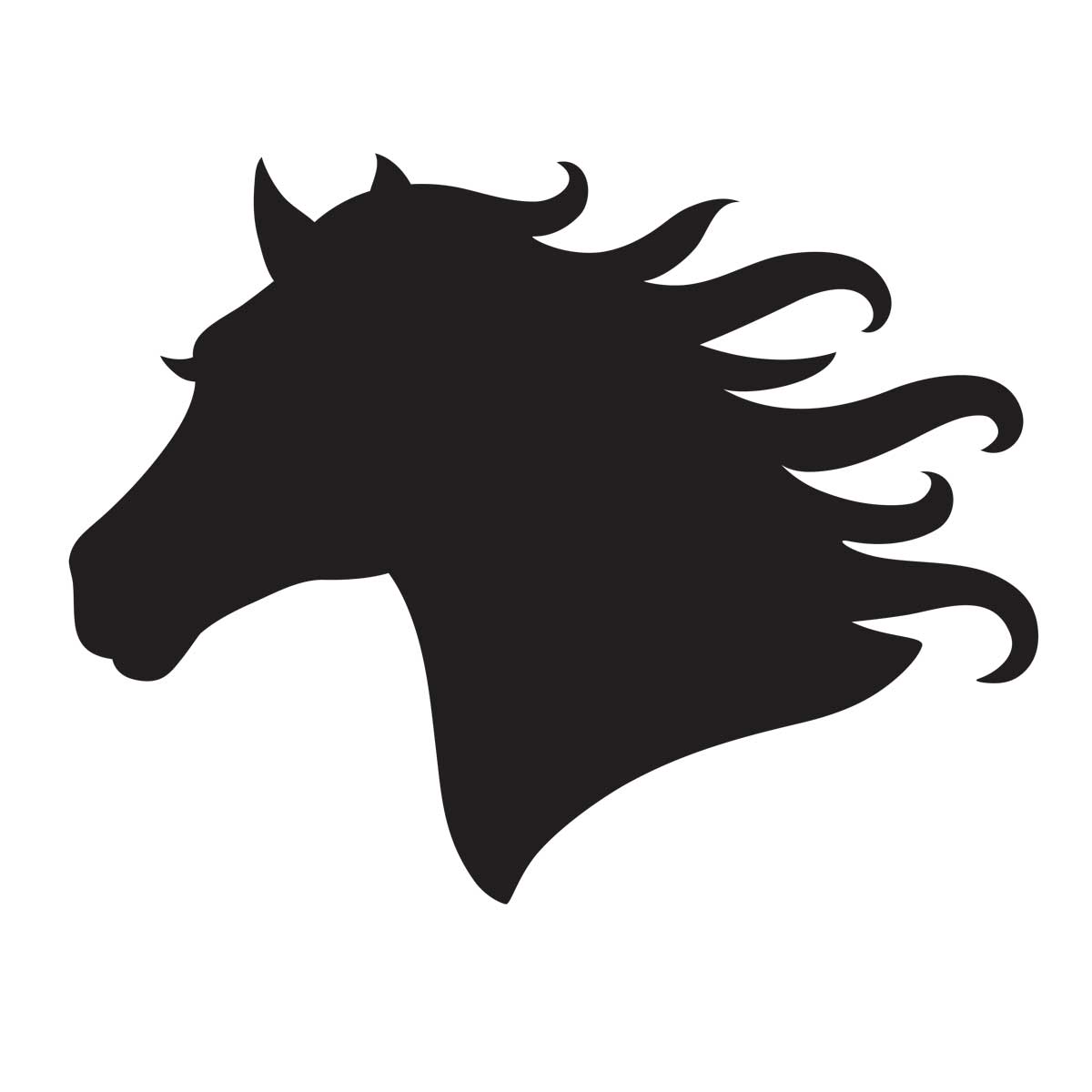             Chapel Lane, Nettleham, LN2 2NXWith Guest SpeakerLee Anderson MP Member of Parliament for Ashfield Friday 10th March, 2023at 7.00pm£20 per head and a limited number of places available.All drinks to be bought and paid for individually at the bar.